DLA RODZICÓW I DZIECI Z GRUPY IVWitamy serdeczne!Temat tygodnia: „Chciałbym być sportowcem”. Prosimy o przesyłanie informacji zwrotnej jak bawicie się w domu na adres gr.4.mp13zgierz@onet.pl (email grupy IV). W dniu 07.04.2021r. tematem dnia jest  „Ruch to zdrowie”Oto nasza propozycja zabaw z dziećmi w domu:Zabawa ruchowo-naśladowcza „Rób to, co ja”. Rodzic wykonuje proste ćwiczenia (np. podskoki, przysiady, skłony do przodu, skłony w bok, wymachy nóg, rąk), stojąc przed dzieckiem, a ono go naśladuje.„Chodzenie pod dyktando” – zabawa matematyczno-ruchowa – dziecko wykonuje polecenia rodzica np.:- Zrób trzy kroki w przód,- kucnij-  wstań- tupnij prawą nogą,- zrób trzy kroki w prawo-  podskocz- zrób dwa kroki w tył itp.Słuchanie wiersza I. Fabiszewskiej Gimnastyka.Rano wstaję,wkładam dres.Otwieram okno,miło jest.Skaczę w górę,skaczę w bok,i do tyłurobię skok.Ręce w przód,ręce w tył.Ćwiczę, abymzdrowy był. Rozmawia z dzieckiem na temat wiersza. Pytanie:- O czym była mowa w wierszu? - Dlaczego należy wykonywać różnego rodzaju ćwiczenia ruchowe? - Ile czasu powinniśmy poświęcać na gimnastykę i jak często powinniśmy ćwiczyć? - Czy gimnastyka to także uprawianie sportu?Rozwiązywanie zagadek na podstawie ilustracji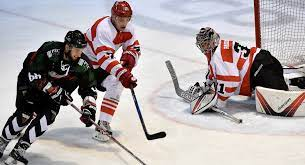 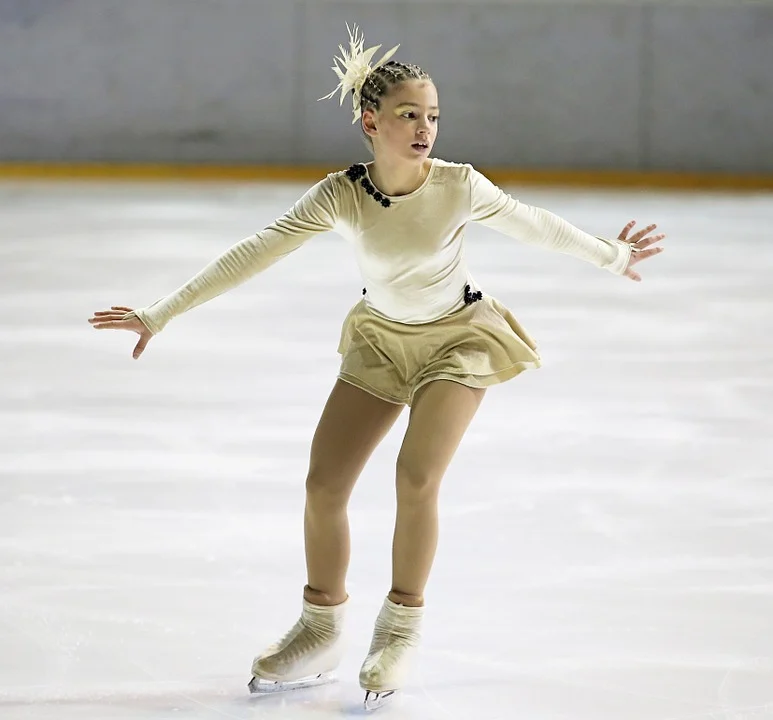 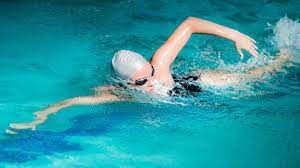 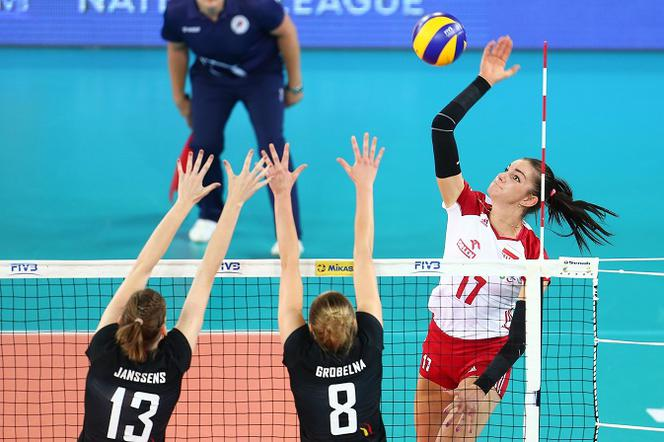 Między dwiema bramkami
bielutkie boisko.
Gra się krążkiem, bo dla piłki                      
jest tutaj zbyt ślisko. (hokej)Piruety wykonuje
po tafli lodowiska,
i wcale się nie lęka
że tafla bardzo śliska. (łyżwiarka)Zawodnicy na głowy,
czepki zakładają.
Rękami i nogami
w wodzie poruszają. (pływanie)Zawodnicy grając w piłkę,
rękami ją odbijają
i wysoko ponad siatką
drugiej drużynie podają. (siatkówka)Podzielmy sporty na letnie i zimowe. Dzieci dzielą sporty z pomocą rodzica.
Sporty letnie: pływanie, tenis ziemny i stołowy, biegi, piłka nożna, kolarstwo….
Sporty zimowe: łyżwiarstwo figurowe,  hokej na lodzie, skoki narciarskie, zjazdy narciarskie ….Jakie zdobywamy medale na zawodach; I miejsce - złoty, II - srebrny, III -
brązowy.
karta pracy strona 25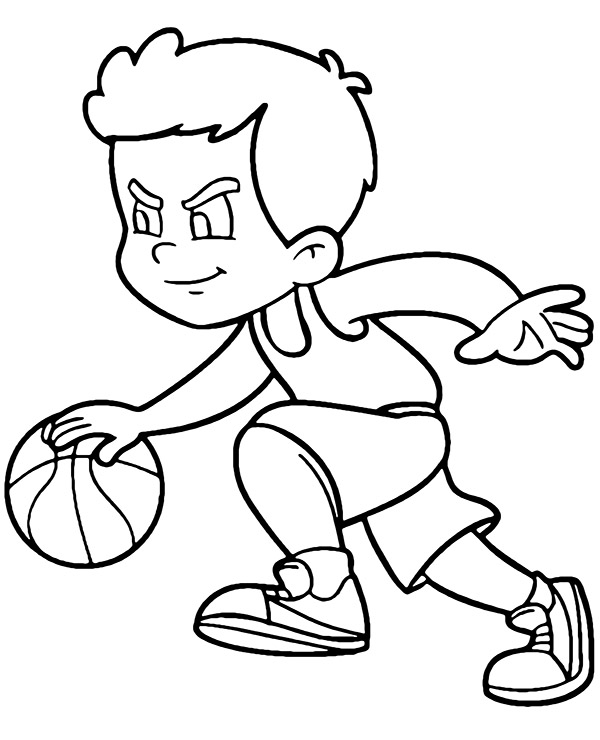 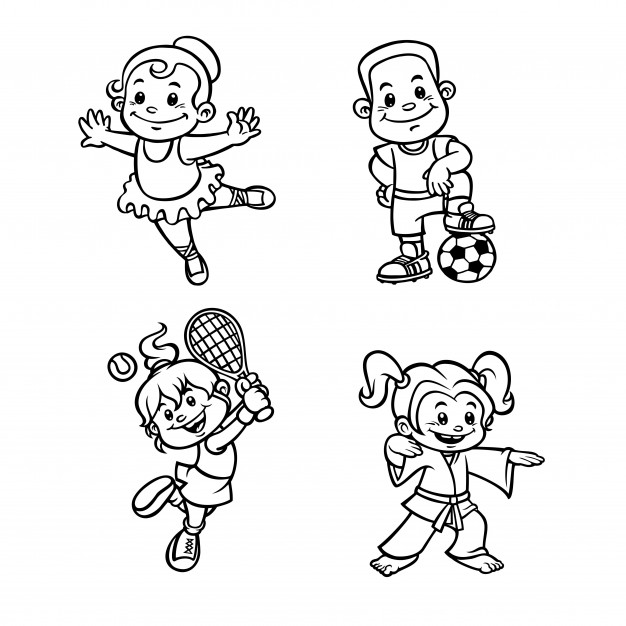 